KATA PENGANTAR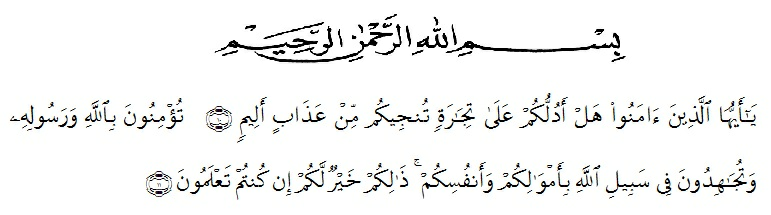 Hai orang-orang yang beriman, sukakah kamu aku tunjukkan suatu perniagaan yang dapat menyelamatkanmu dari azab yang pedih? (yaitu) kamu beriman kepada Allah dan RasulNya dan berjihad di jalan Allah dengan harta dan jiwamu. Itulah yang lebih baik bagimu, jika kamu mengetahui. (Ash – Shaff : 10 – 11).Assalamu’alaikumwarahmatullahiwabarakatuhPuji syukur penulis ucapkan kepada Allah SWT, karena berkat rahmat-Nya lah penulis dapat menyelesaikan skripsi ini dengan baik. Tidak lupa pula shalawat beriring salam penulis ucapkan kepada junjungan besar Nabi Muhammad  SAW, yang  telah membawa kebenaran kepada seluruh penjuru alam.Penulis menyadari bahwa penyusunan skripsi ini masih banyak kekurangan, baik dari segi penyajian  materi maupun bahasa penyampaian materi, namun dalam penulisan skripsi ini penulis berusaha sebaik mungkin, untuk itu penulis mengharapkan bimbingan dan masukkan dari berbagai pihak bagi kesempurnaan skripsi  ini.	Medan,     September 2021	Penulis	Annisa Fitri LubisUCAPAN TERIMA KASIHAssalamua’alaikumwarahmatullahiwabarakatuh.Alhamdulillah, Puji dan syukur penulis panjatkan kehadirat Allah SWT karena atas segala berkat rahmat dan hidayah nya penulis dapat melaksanakan dan menyelesaikan skripsi ini tepat pada waktunya. Selama ini penulis telah menerima bantuan dan bimbingan dari berbagai pihak. Pada kesempatan ini dengan segala ketulusan dan kerendahan hati penulis ingin menyampaikan rasa hormat dan terima kasih kepada :Bapak Dr. KRT.Hardi Mulyono K Surbakti selaku Rektor Universitas Muslim Nusantara Al Washliyah.Bapak Dr. Bambang Hermanto. SP, MSi,. selaku  Dekan Fakultas Pertanian Universitas Muslim Nusantara Al-Washliyah.Ibu Sri Wahyuni.S.Si.M.Si. selaku dosen pembimbing skripsi yang berkontribusi di dalamnya, rela meluangkan waktu, tenaga dan ide-ide dalam penyelesaian skipsi.Ir. Gustami Harahap, M.Si, selaku penguji I yang telah tulus ikhlas bersedia meluangkan waktu dan memberikan bimbingan kepada penulis hingga penyelesaian skripsi ini.Ibu Farida Yani SP.MP, selaku penguji ke II yang telah berkenan memberikan dorongan dan semangat kepada penulis selama penyelesaian skripsi ini.Ibu Dr. Leni Handayani. S.P.,M.Si, selaku ketua Program Studi Agribisnis Fakultas Pertanian Universitas Muslim Nusantara Al-Washliyah Medan.Ibu Epi Selaku Pemilik pengolahan keripik sukun yang sangat membantu sehingga saya dapat menyelesaikan skripsi.Bapak dan Ibu staf pengajar serta staf administrasi Fakultas Pertanian Universitas Muslim Nusantara Al Washliyah Medan.Yang paling istimewa kepada kedua orang tua tercinta yang telah memberikan dukungan moril dan materil dengan tulus dan selalu mendoakan serta memberikan motivasi yang tiada hentinya dalam penyelesaian skripsi penelitian ini.Teman-teman yang terkhusus di kelas Agribisnis stambuk 2017, terima kasih buat kebersamaannya selama perkuliahan, serta sahabat saya Miftahul Husna,S.pd yang telah banyak membantu penulis dalam penulisan dan memberikan dukungannya untuk membantu penulis.Akhir kata penulis hanya dapat memohon kepada yang maha kuasa, semoga Allah SWT memberikan rahmat dan karunia-Nya kepada mereka yang telah memberikan bantuan dan mewarnai kehidupan penulis, juga mendapat balasan yang setimpal atas budi baik yang mereka berikan kepada penulis, mudah-mudahan skripsi ini dapat memberikan manfaat bagi kita semua Amiin.Wassalamu’alaikumwarahmatullahiwabarakatuh.Medan,      September 2021		Penulis                                                             	    Annisa Fitri Lubis